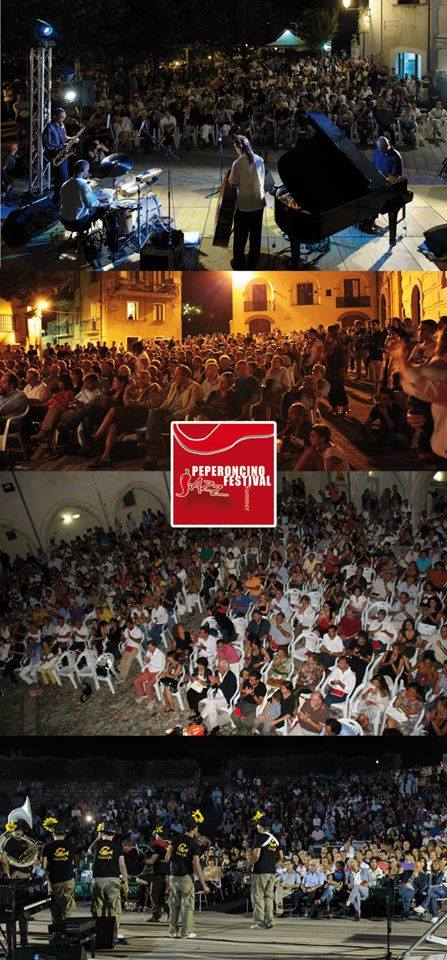 PEPERONCINO JAZZ FESTIVAL
Festival Jazz Internazionale della Calabria
XVIII edizione 2019
P R O S S I M I  C O N C E R T I>> LUGLIO29/7 > Pedace
Chiostro Convento San Francesco - Ore 21:30Ingresso LiberoCon il Patrocinio del Consolato degli Stati Uniti d'AmericaLAUREN HENDERSON QUARTETfeaturing
Lauren Henderson | VoiceMassimo Barrella | GuitarGiuseppe Venezia | Double BassElio Coppola | Drums30/7 > Acri
Atrio Museo MACA - Ore 21:30Ingresso LiberoCon il Patrocinio del Consolato degli Stati Uniti d'AmericaASARAN Earth Triofeaturing
Anne Boccato | Voice & PercussionsArtemisz Polonyi | Voice & PercussionsLorena del Mar | Voice & Percussions31/7 > Taverna
Loc. Monaco, Centro Visite A. Garcea - Ore 17:00Ingresso LiberoCon il Patrocinio del Consolato degli Stati Uniti d'AmericaDAVE SCHROEDER & ANTONIO FIGURA DUETfeaturing
Dave Schroeder | Sax, Clarinets & HarmonicaAntonio Figura | Piano>> AGOSTO01/8 > Francavilla Marittima
Centro Storico - Ore 22:00Ingresso LiberoCon il Patrocinio del Consolato degli Stati Uniti d'AmericaDAVE SCHROEDER & ANTONIO FIGURA DUETfeaturing
Dave Schroeder | Sax, Clarinets & HarmonicaAntonio Figura | Piano02/8 > Sibari
Minerva Resort - Ore 22:00Ingresso LiberoMORUGA featuringNives Raso | VoiceFlavio Scanga | GuitarsSebastiano Ragusa | SaxSilvio Ariotta | Bass03/8 > Roseto Capo Spulico
Cortile del Municipio - Ore 22:00
Ingresso LiberoELISA BROWN DUETfeaturingElisa Brown | VoicePaolo Chaia | Piano03/8 > TavernaChiostro del Municipio - Ore 21:30Ingresso LiberoMINIACI JAZZ TRIOfeaturingFrancesco Miniaci | PianoDomenico Ettore | Double BassValerio Gabriele | Drums 04/8 > Corigliano-Rossano
Chiostro di San Bernardino, Rossano - Ore 22:00Ingresso LiberoCon il Patrocinio del Consolato degli Stati Uniti d'AmericaERSKINE, GOMEZ, MORONI “E.G.M. Trio”featuringDado Moroni | Piano
Eddie Gomez | Double BassPeter Erskine | Drums05/8 > Polistena
Centro Storico - Ore 22:00
Ingresso LiberoHORACIO "EL NEGRO" HERNANDEZ“Italuba Quartet”featuringAmik Guerra Lig Long | TrumpetIvan Bridón Nápoles | Piano
Daniel Martinez Izquierdo | BassHoracio Hernandez | Drums06/8 > Roseto Capo Spulico
Piazza del Guiscardo - Ore 22:00Ingresso LiberoCon il Patrocinio del Consolato degli Stati Uniti d'AmericaKURT ROSENWINKEL QUARTETfeaturingKurt Rosenwinkel | GuitarAaron Parks | Piano
Eric Revis | Double BassJeff "Tain" Watts | Drums07/8 > TrebisacceCentro Storico - Ore 22:00Ingresso LiberoCon il Patrocinio del Consolato degli Stati Uniti d'AmericaPAUL WERTICO QUARTETfeaturingRaimondo Meli Lupi | GuitarJohn Helliwell | SaxGianmarco Scaglia | Double BassPaul Wertico | drums08/8 > Villapiana Lido Blue Sky, Villapiana Scalo - Ore 22:30Ingresso LiberoSTEVIE BIONDI SOUL BANDfeaturingStevie Biondi | VoiceGianfranco Campagnoli | TrumpetAndrea Satomi | KeysAntonio Castrovillari | GuitarEnzo Astone | Drums09/8 >  Vaccarizzo
Centro Storico - Ore 22:00Ingresso LiberoEGIDIO VENTURA QUARTETfeaturingSalvatore Agostino | SaxEgidio Ventura | PianoDomenico Ettore | Double BassGigi Giordano | Drums10/8 > Mormanno
Faro Votivo - Ore 22:00Ingresso LiberoROSSANA CASALE JAZZ QUARTETfeaturingRossana Casale | VoiceEmiliano Begni | PianoSasà Calabrese | BassFabrizio La Fauci | Drums11/8 > Civita
Belvedere - Ore 22:00Ingresso LiberoSTEFANO REALI QUARTET“Tribute to George Gershwin”featuring
Paolo Recchia | SaxStefano Reali | PianoDario Rosciglione | Double BassFabrizio La Fauci | Drums12/8 > Plataci
Anfiteatro Comunale - Ore 22:00Ingresso LiberoCon il Patrocinio del Consolato degli Stati Uniti d'AmericaERIC DANIEL meets IN MILONGAfeaturingEric Daniel | Sax Sasà Calabrese | GuitarSalvatore Cauteruccio | Accordion 16/8 > Aiello Calabro
Centro Storico - Ore 22:00Ingresso LiberoTHE HOPPERSfeaturingDavide Paternostro | SaxRodolfo Capoderosa | Guitars & BanjoCorrado Mendicino | Piano & VoiceAlessio Iorio | BassMarco Sangermano | Drums17/8 > Acquappesa, Terme Luigiane
Parco Acquaviva - Ore 22:00Ingresso LiberoNUEVO MAS EN TANGO Special Guest UMBERTO NAPOLITANOfeaturingDanilo Guido | SaxUmberto Napolitano | PianoSalvatore Cauteruccio | AccordionRoberto Musolino | BassFabrizio La Fauci | Drums18/8 > San Marco Argentano
Centro Storico - Ore 22:00Ingresso LiberoSASA' CALABRESE "Conserve"featuringSasà Calabrese | Voice & GuitarAlberto Di Leone | TrumpetFabio Guagliardi | Piano & AccordionTarcisio Molinaro | Drums & Percussions19/8> Corigliano-Rossano
Castello Ducale, Rossano - Ore 22:00 Tickets: Posto Unico € 15GEGE' TELESFOROmeets DARIO DEIDDA TRIOfeaturingGegè Telesforo | VoiceDomenico Sanna | Piano & KeysDario Deidda | BassMichele Santoleri | Drums20/8 > Cetraro
Giardino di Palazzo Del Trono - Ore 22:00Ingresso LiberoMARCONDIROfeaturingMarco Borrelli | Voice & GuitarPeppe Secchi | Accordion & SynthFrank Ranieri | Bass & PerucussionsDario Segneghi | Drums & Percussions
21/8 > Cetraro
Giardino di Palazzo Del Trono - Ore 22:00Ingresso LiberoCon il Patrocinio del Consolato degli Stati Uniti d'America
JOYCE YOUILLE QUARTETfeaturingJoyce Youille | VoiceDaniele Cordisco | GuitarAntonio Caps | OrganElio Coppola | Drums22/8 > Cetraro
Piazza del Popolo, Centro Storico - Ore 22:00Ingresso LiberoDANILO REA & PEPPE SERVILLOfeaturingPeppe Servillo | VoiceDanilo Rea | Piano22/8 > Cerchiara di Calabria
Ristorante "La Sosta alla Grotte delle Ninfe" - Ore 23:00Ingresso LiberoGROOVIN'HIGHfeaturingKosta Ladisa | SaxRoy Panebianco | GuitarSasà Calabrese | BassSaverio Gerardi | Drums23/8 > Cetraro
Piazza del Popolo, Centro Storico - Ore 22:00Ingresso LiberoROBERTO GATTO TRIO“Tribute to Alvin Jones”featuringCarlo Conti | SaxMatteo Bortone | Double BassRoberto Gatto | Drums23/8 > Cittadella del Capo, Bonifati
Martinica Residence Hotel - Ore 21:30Ingresso LiberoIn partnership con premio “Antigua Musica d’Autore”MARIELLA NAVA "Acustico"featuringMariella Nava | Voice & PianoRoberto Guarino | GuitarSalvatore CauteruccioSasà Calabrese | Double Bass24/8 > Cetraro
Piazza Del Popolo, Centro Storico - Ore 22:00Ingresso LiberoNICKY NICOLAI & STEFANO DI BATTISTA QUINTETfeaturingNicky Nicolai | VoiceStefano Di Battista | SaxAndrea Rea | PianoDario Rosciglione | BassElio Coppola | Drums25/8 > Lamezia Terme
Caffè Letterario Sistema Bibliotecario Lametino - Ore 21:30Ingresso LiberoDAVIDE CERRETA meets FRANCESCO SCARAMUZZINO TRIOfeaturingDavide Cerreta | VoiceFrancesco Scaramuzzino | PianoFrancesco Tino | BassAndrea Mellace | Drums26/8 > Reggio Calabria
Parco Ecolandia - Ore 21:00 Tickets: Posto Unico € 15Con il Patrocinio del Consolato degli Stati Uniti d'America
In partnership con Face Festival & Play Music Festival
MARTHA HIGH & THE SOUL COOKERSfeaturingMartha High | VoiceRoy Panebianco | Guitar & VoiceLeonardo Corradi | OrganTony Match | Drums27/8 > Soveria Mannelli
Giardini di Palazzo Marasco - Ore 22:00Ingresso LiberoCon il Patrocinio del Consolato degli Stati Uniti d'America
JOY GARRISON QUARTETfeaturingJoy Garrison | VoiceSteven Feifke | PianoGiuseppe Venezia | Double BassElio Coppola | Drums28/8 > Cosenza
Chiostro San Domenico - Ore 22:00Ingresso LiberoHOBBY HORSEfeaturingDan Kinzelman | SaxJoe Rehmer | Double BassStefano Tamborrino | Drums29/8 > San Basile
Teatro Comunale - Ore 22:00Ingresso LiberoSING SWINGfeaturingStefano Scrivano | VoiceArturo Blundi | SaxFrancesco Gagliardi | TromboneGiovanni Brunetti | PianoEttore Malizia | BassWalter Giorno | DrumsFrancesco Giorno | Percussions >> SETTEMBREDates T.B.A. > Cetraro
Centro Storico - Ore 18:00 > 22:00Ingresso LiberoCALABRIA JAZZ MEETING19/9 > DiamanteCentro Storico Ingresso Liberoin Partner-ship con O.S.A. Operazione Street ArtTOCA TANGOfeaturingChristian Gaudenti | Voice & GuitarCamillo Maffia | Accordion & Bandoneon